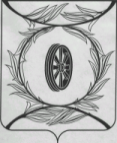 Челябинская областьСОБРАНИЕ ДЕПУТАТОВКАРТАЛИНСКОГО МУНИЦИПАЛЬНОГО РАЙОНАРЕШЕНИЕ от 30 июля 2024 года № 632                   О дополнительной мере социальной поддержки гражданам, заключившим контракт с Министерством обороны Российской Федерации, в связи с проведением специальной военной операции на территориях Донецкой Народной Республики, Луганской Народной Республики, Запорожской области, Херсонской области и УкраиныВ соответствии со статьей 86 Бюджетного кодекса Российской Федерации, частью 5 статьи 20 Федерального закона от 06.10.2003 № 131-ФЗ «Об общих принципах организации местного самоуправления в Российской Федерации», пунктом 5 статьи 1 Федерального закона от 27.05.1998 № 76-ФЗ «О статусе военнослужащих», Собрание депутатов Карталинского муниципального района РЕШАЕТ:1. Установить дополнительную меру социальной поддержки гражданам, заключившим контракт с Министерством обороны Российской Федерации, в связи с проведением специальной военной операции на территориях Донецкой Народной Республики, Луганской Народной Республики, Запорожской области, Херсонской области и Украины в виде единовременной денежной выплаты в размере 
100 000 (сто тысяч) рублей из бюджета Карталинского муниципального района.2. Утвердить Порядок предоставления единовременной денежной выплаты гражданам, заключившим контракт с Министерством обороны Российской Федерации, в связи с проведением специальной военной операции на территориях Донецкой Народной Республики, Луганской Народной Республики, Запорожской области, Херсонской области и Украины (прилагается).3. Направить настоящее решение главе Карталинского муниципального района для подписания и опубликования.4. Опубликовать данное решение в сетевом издании «Карталинский муниципальный район» (http://www.kartalyraion.ru, регистрация в качестве сетевого издания: ЭЛ № ФС 77-77415 от 17.12.2019). Председатель  Собрания депутатов                               Карталинского  муниципального района                                        Е.Н. Слинкин  Глава Карталинскогомуниципального района							А.Г. Вдовин УТВЕРЖДЕНрешением Собрания депутатов Карталинского муниципального районаот 30 июля 2024 года № 632Порядок предоставления единовременной денежной выплаты гражданам, заключившим контракт с Министерством обороны Российской Федерации, в связи с проведением специальной военной операции на территориях Донецкой Народной Республики, Луганской Народной Республики, Запорожской области, Херсонской области и Украины1. Настоящий Порядок предоставления единовременной денежной выплаты гражданам, заключившим контракт с Министерством обороны Российской Федерации, в связи с проведением специальной военной операции на территориях Донецкой Народной Республики, Луганской Народной Республики, Запорожской области, Херсонской области и Украины (далее именуется – Порядок) устанавливает условия и порядок предоставления единовременной денежной выплаты гражданам, заключившим контракт с Министерством обороны Российской Федерации, в связи с проведением специальной военной операции на территориях Донецкой Народной Республики, Луганской Народной Республики, Запорожской области, Херсонской области и Украины (далее именуется – единовременная денежная выплата).2. Предоставление единовременной денежной выплаты осуществляет Управление социальной защиты населения Карталинского муниципального района Челябинской области (далее по тексту – УСЗН).3. Право на предоставление единовременной денежной выплаты имеют граждане, заключившие контракт с Министерством обороны Российской Федерации с 01 августа 2024 года:рядовые запаса, отобранные пунктом отбора на военную службу по контракту города Челябинска (далее по тексту -  Пункт отбора); офицеры запаса, состоящие на воинском учете в военном комиссариате города Карталы, Варненского, Карталинского и Чесменского районов на день заключения контракта;4. Основанием для назначения единовременной денежной выплаты для лиц, отобранных Пунктом отбора является пакет документов, предоставляемых Пунктом отбора в УСЗН для предоставления отдельным категориям граждан единовременной выплаты, в соответствии с Законом Челябинской области от 29.06.2022 года № 623-ЗО «О дополнительных мерах социальной поддержки отдельных категорий граждан в связи с проведением специальной военной операции на территориях Донецкой Народной Республики, Луганской Народной Республики, Запорожской области, Херсонской области и Украины».5. Основанием для назначения единовременной денежной выплаты для лиц, состоящим на воинском учете в военном комиссариате города Карталы, Варненского, Карталинского и Чесменского районов на день заключения контракта является следующий пакет документов:1) паспорт гражданина Российской Федерации или иной документ, удостоверяющий личность;2) заявление (приложение 1 к настоящему Порядку);3) документы, подтверждающие, что гражданин состоит на воинском учете в военном комиссариате города Карталы, Варненского, Карталинского и Чесменского районов;4) документ, содержащий сведения о реквизитах счета, открытого в кредитной организации.6. Решение о предоставлении единовременной денежной выплаты, либо об отказе принимает УСЗН. Решение о предоставлении единовременной денежной выплаты  принимается в срок не позднее 30 календарных дней со дня, следующего за днем поступления в УСЗН документов, указанных в пунктах 4-5 настоящего Порядка.Решение об отказе в предоставлении единовременной денежной выплаты с указанием причин отказа принимается не позднее 30 календарных дней со дня, следующего за днем поступления в УСЗН документов, указанных в пунктах 4-5 настоящего Порядка и направляется гражданину в течение 5 рабочих дней со дня принятия решения, указанного в настоящем пункте.7. Из документов гражданина, которому назначена единовременная денежная выплата, формируется выплатное дело, хранящееся в УСЗН.8. Основаниями для отказа в предоставлении единовременной денежной выплаты являются:1) непредставление (представление не в полном объеме) документов, указанных в пунктах 4-5 настоящего Порядка;2) представление документов, содержащих сведения, не соответствующие действительности, либо наличие в представленных документах несоответствий (разночтений) персональных данных, подтверждающих юридически значимые факты и события (в том числе в фамилии, имени, отчестве, дате рождения);3) несоответствие гражданина, претендующего на получение единовременной денежной выплаты, требованиям, установленным пунктом 3 настоящего Порядка;9. Единовременная денежная выплата перечисляется гражданам на счета, открытые в кредитных организациях.10. Информация о предоставлении дополнительных мер социальной поддержки отдельных категорий граждан, проживающих на территории Карталинского муниципального района, размещается в государственной информационной системе «Единая централизованная цифровая платформа в социальной сфере». Размещение и получение указанной информации в государственной информационной системе «Единая централизованная цифровая платформа в социальной сфере» осуществляется в соответствии с Федеральным законом от 17.07.1999 года № 178-ФЗ «О государственной социальной помощи».Приложение 1			к порядку предоставления единовременной денежной выплаты гражданам, заключившим контракт с Министерством обороны Российской Федерации, в связи с проведением специальной военной операции на территориях Донецкой Народной Республики, Луганской Народной Республики, Запорожской области, Херсонской области и Украины Начальнику управления социальной защиты населения Карталинского муниципального района Е.В.Копыловойот ____________________________ ____________________________(Ф.И.О.)зарегистрированного(ой) по адресу: ________________________________________________________паспорт ____________________________ ________________________________________________________(номер, кем и когда выдан)СНИЛС ___________________________Телефон __________________________ЗаявлениеПрошу предоставить единовременную денежную выплату в связи с заключением контракта с Минобороны России с 01 августа 
2024 года для прохождения военной службы____________________________________________________________________________Состоял на учете в военном комиссариате _____________________________________ ____________________________________________________________________________Единовременную выплату перечислить на счет № ______________________________, открытый в _____________________________________________________________________К заявлению прилагаю: копию паспорта; реквизиты счета, открытого в кредитной организации; __________________________________________________________________ _____________________________________________________________________________.Сообщаю сведения о членах своей семьи:«______» _________________20___ г.		________________________________                                                                                       (личная подпись, расшифровка подписи)Я, ____________________________________________________________________,(фамилия, имя, отчество)настоящим заявлением выражаю свое согласие на обработку и передачу своих персональных данных в соответствии с Федеральным законом от 27 июля 2006 года № 152-ФЗ «О персональных данных», необходимых для единовременной выплаты.«_______» ___________________20___ г.		_________________________________(личная подпись, расшифровка подписи)№Родственное отношениеФ.И.О.Адрес проживанияТелефон1Мать2Отец3Супруга4Ребенок5Ребенок6Ребенок7Ребенок8Ребенок9Ребенок11Бывшая супруга (при наличии несовершеннолетних детей)12Ребенок13Ребенок14Ребенок